Calculations Homework				Name:The relative atomic mass (shortened to Ar) is a w_________  average of the mass of all the atoms of an element compared to carbon -12.If there are 2 atoms of magnesium-24 and 1 of magnesium-25.What would the mean atomic mass of magnesium be then? 	____If there are 4 atoms of neon-20 and 1 of neon-21.What would the mean atomic mass of magnesium be then? 	____Calculate the formula masses of the following compounds:NaOH	_____H2CO3	_____K3PO4	_____The mass of one mole is equal to the formula mass. Calculate the mass of one mole of:C6H6		_____(NH4)2SO4	_____ Mg(OH)2	_____To calculate the following, multiply the formula mass by the number of moles:          2 moles of C3H6			_____ x 2 = _________0.5 moles of NH4NO3		_____ x _ = _________0.1 moles of Mg(OH)2		_____ x _ = _________ Calculations Homework (2017) by Ian Sadler (English Martyrs’ Catholic School) shared under a Creative Commons Attribution 4.0 International License.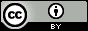 